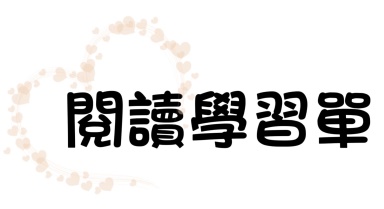 (																	)5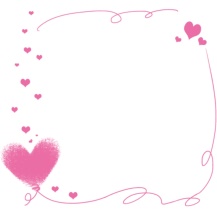 3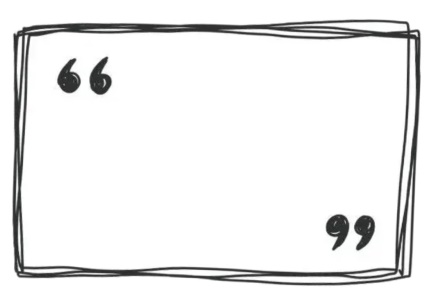 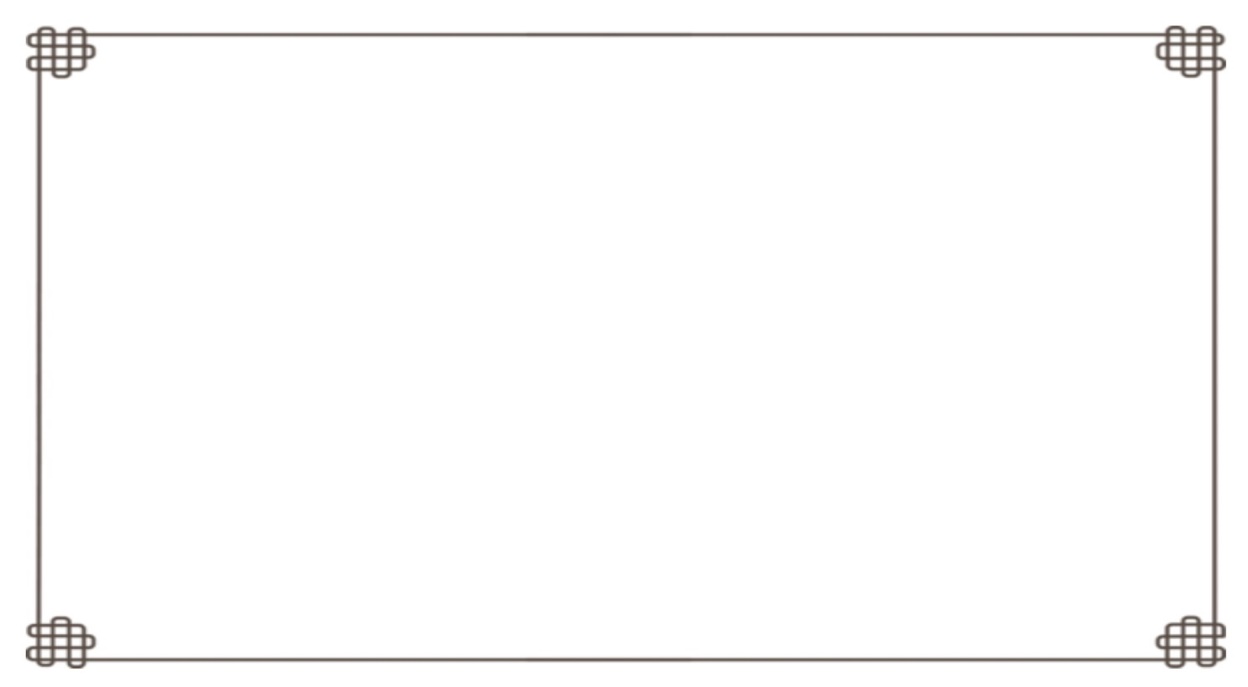 